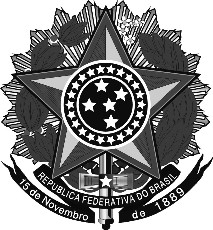 Ministério da EducaçãoSecretaria de Educação Profissional e TecnológicaInstituto Federal de Educação, Ciência e Tecnologia do Rio Grande do Sul Pró-Reitoria de EnsinoANEXO IFORMULÁRIO DE INDICAÇÃO, SUBSTITUIÇÃO OU DESLIGAMENTO DE BOLSISTAModalidade:Programa	 Projeto	Local e data: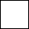  INDICAÇÃO	 SUBSTITUIÇÃO	 DESLIGAMENTO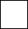 MotivoPor insuficiência de desempenho	Bolsista adquiriu vínculo empregatícioTérmino de curso	Por desistência do bolsistaPor falecimento	Trancamento de matrícula Por obtenção de bolsa em outra agênciaOutro motivo (justifique):Título do Programa ou Projeto de EnsinoTítulo do Programa ou Projeto de EnsinoCoordenador do projetoDados do coordenador do programa ou projeto de ensinoDados do coordenador do programa ou projeto de ensinoNomeCPFE-mailTelefone (fixo e celular)(	)Dados do bolsista indicado (um formulário por bolsista)Dados do bolsista indicado (um formulário por bolsista)Dados do bolsista indicado (um formulário por bolsista)Dados do bolsista indicado (um formulário por bolsista)Dados do bolsista indicado (um formulário por bolsista)Dados do bolsista indicado (um formulário por bolsista)Dados do bolsista indicado (um formulário por bolsista)Nome completoNome completoCPFCPFE-mailE-mailTelefoneTelefone(	)(	)(	)(	)(	)CursoCursoInstituição (campus)Instituição (campus)Banco (nome)Agência nºConta nºDados do bolsista - (	) substituído ou	(	) desligadoDados do bolsista - (	) substituído ou	(	) desligadoNome completoCPFE-mailTelefone(	)CursoInstituição (Câmpus)AssinaturasAssinaturasAssinaturasAssinaturasBolsista indicadoBolsista substituído/desligadoBolsista substituído/desligadoCoordenador(a) do Programa ou Projeto de EnsinoResponsável legal - Bolsista indicado (se discente menor de idade)Responsável legal - Bolsista indicado (se discente menor de idade)Responsável legal - Bolsista substituído/desligado (se discente menor de idade)Responsável legal - Bolsista substituído/desligado (se discente menor de idade)